        ΠΑΝΕΠΙΣΤΗΜΙΟ ΘΕΣΣΑΛΙΑΣ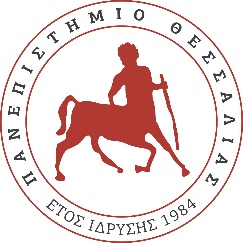                ΣΧΟΛΗ ΕΠΙΣΤΗΜΩΝ ΥΓΕΙΑΣ                               ΚΟΣΜΗΤΕΙΑ                                  ΚΤΙΡΙΟ ΒΙΒΛΙΟΘΗΚΗΣ, 1ος ΟΡΟΦΟΣΤαχυδρομική Διεύθυνση:  ΠΑΝΕΠΙΣΤΗΜΙΟΥ 3, 41500 – ΒΙΟΠΟΛΙΣ, ΛΑΡΙΣΑΤηλέφωνο: 241068 5745-6-7 | Τηλεομοιοτυπία: 241068 5541 | Ηλεκτρονική Διεύθυνση: kosmitia_sey@uth.grΔΕΛΤΙΟ ΤΥΠΟΥΤελετές Ορκωμοσιών  Σχολής Επιστήμων Υγείας Σας ενημερώνουμε ότι οι τελετές απονομής πτυχίων στους προπτυχιακούς και μεταπτυχιακούς φοιτητές των Τμημάτων της Σχολής Επιστημών Υγείας καθώς και η αναγόρευση – καθομολόγηση διδακτόρων, θα πραγματοποιηθούν στις ημερομηνίες 18, 19, 21 & 24 Ιουλίου 2023, στο Αμφιθέατρο  «Ιπποκράτης» του Τμήματος Ιατρικής στο Campus Βιόπολις στην πόλη της Λάρισας, ως ακολούθως:Τρίτη 18 Ιουλίου 2023Αμφιθέατρο Ιπποκράτης - Βιόπολις - ΛάρισαΈναρξη Τελετής: 09:30 π.μ. Τμήμα  Ιατρικής Προγράμματα Μεταπτυχιακών ΣπουδώνΝευροαποκατάστασηΔεοντολογία και Ηθική Στις Βιοϊατρικές Επιστήμες  Μεταπτυχιακό Δίπλωμα Ειδίκευσης στη Νεφρολογική Φροντίδα  Χειρουργική Παχέος Εντέρου ΠρωκτούΔιαχείριση και Αποκατάσταση Βαρέως ΠάσχονταΛήξη ΤελετήςΈναρξη Τελετής: 11:30 π.μ. Τμήμα  Ιατρικής Προγράμματα Μεταπτυχιακών ΣπουδώνΚλινικές Εφαρμογές Μοριακής ΙατρικήςΦυσικές Αρχές Βιοϊατρικής Απεικόνισης και ΑκτινοπροστασίαΑλγολογία Και Ανακουφιστική/Παρηγορική ΦροντίδαΚαρδιακή Ανεπάρκεια – Καρδιο-Ογκολογία – Καρδιαγγειακή ΑποκατάστασηΣύγχρονη Πρόληψη και Αντιμετώπιση Παιδιατρικών ΝοσημάτωνΛήξη ΤελετήςΈναρξη Τελετής: 13:30 μ.μ. Τμήμα  Ιατρικής Προγράμματα Μεταπτυχιακών ΣπουδώνΜεθοδολογία  Βιοϊατρικής Έρευνας, Βιοστατιστική  και  Κλινική ΒιοπληροφορικήΒιολογία της Αναπαραγωγής-Βιοδείκτες στη Μαιευτική & Γυναικολογία-Περιγεννητική Ιατρική   Η Διατροφή στην Υγεία και στη ΝόσοΔΠΜΣ Πρωτοβάθμια Φροντίδα ΥγείαςΔΠΜΣ Άσκηση, Εργοσπιρομετρία και ΑποκατάστασηΛήξη ΤελετήςΤετάρτη 19 Ιουλίου  2023Αμφιθέατρο Ιπποκράτης - Βιόπολις - ΛάρισαΈναρξη Τελετής: 09:30 π.μ. Τμήμα Νοσηλευτικής Πρόγραμμα Προπτυχιακών Σπουδών Λήξη ΤελετήςΈναρξη Τελετής: 11:30 π.μ.Τμήμα Νοσηλευτικής Πρόγραμμα Προπτυχιακών Σπουδών (Εξομοίωσης) Από Αγγελακοπούλου έως ΜπρίκαΛήξη Τελετής Έναρξη Τελετής: 13:30μ.μ  Τμήμα Νοσηλευτικής Πρόγραμμα Προπτυχιακών Σπουδών (Εξομοίωσης) Από Νάννου έως ΧατζηαντωνίουΛήξη ΤελετήςΠαρασκευή 21 Ιουλίου  2023Αμφιθέατρο Ιπποκράτης - Βιόπολις - ΛάρισαΈναρξη Τελετής: 10:00 π.μ. Τμήμα ΚτηνιατρικήςΠρόγραμμα Προπτυχιακών ΣπουδώνΑναγόρευση ΔιδακτόρωνΛήξη ΤελετήςΈναρξη Τελετής: 11:30 π.μ. Τμήμα Δημόσιας και Ενιαίας ΥγείαςΠρόγραμμα Προπτυχιακών ΣπουδώνΛήξη ΤελετήςΈναρξη Τελετής: 13:30 μ.μ. Τμήμα Φυσικοθεραπείας Πρόγραμμα Προπτυχιακών ΣπουδώνΠρόγραμμα Μεταπτυχιακών Σπουδών «Προηγμένη Φυσικοθεραπεία»Λήξη ΤελετήςΔευτέρα 24 Ιουλίου 2023Αμφιθέατρο Ιπποκράτης - Βιόπολις - ΛάρισαΈναρξη Τελετής: 10:00 π.μ. Τμήμα Βιοχημείας και ΒιοτεχνολογίαςΠρογράμματα Προπτυχιακών ΣπουδώνΑναγόρευση ΔιδακτόρωνΛήξη ΤελετήςΈναρξη Τελετής:  12:00 π.μ.Τμήμα Βιοχημείας και ΒιοτεχνολογίαςΠρογράμματα Μεταπτυχιακών ΣπουδώνΒιοτεχνολογία – Ποιότητα Διατροφής και Περιβάλλοντος  Εφαρμογές Μοριακής Βιολογίας – Μοριακή Γενετική – Διαγνωστικοί Δείκτες Τοξικολογία ΒιοεπιχειρείνΠροηγμένες Πειραματικές και Υπολογιστικές ΒιοεπιστήμεςΛήξη ΤελετήςΈναρξη Τελετής: 13:30μ.μ.Τμήμα Ιατρικής Πρόγραμμα Προπτυχιακών ΣπουδώνΛήξη Τελετής